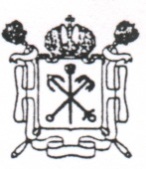 ПРАВИТЕЛЬСТВО САНКТ-ПЕТЕРБУРГАКОМИТЕТ ПО ОБРАЗОВАНИЮГосударственное бюджетное общеобразовательное учреждение средняя общеобразовательная школа № 553 с углублённым изучением английского языка Фрунзенского района Санкт-ПетербургаПлан подготовки к ГИА - 2017УТВЕРЖДАЮДиректор ГБОУ СОШ № 553Фрунзенского районаСанкт-Петербурга_________А.А. Судаков01.09.2017 ПРИНЯТО Решением Педагогического совета Протокол №  1 от 31.08.2017секретарь _________Н.А. ХараишвилиСогласованос Советом родителей Председатель Совета родителей _____________________                СрокиМероприятияРезультаты Август - сентябрьАнализ результатов ГИА – 2017 в 9, 11 классах, поступление учащихся в вузы, ссузы.Справка по результатамАвгуст - сентябрьПроведение педагогического совета:анализ результатов ГИА – 2017;план работы по подготовке к ГИА.Протокол Педагогического совета..Сентябрь - октябрьФормирование рабочей группы по подготовке учащихся к ГИАПриказ о назначении ответственных по школе: -за подготовку и проведение ГИА;-за ведение базы данных;-консультантов по предметам для подготовки учащихся к ОГЭ, ЕГЭ;-за создание базы данных информационных материалов по ОГЭ, ЕГЭСентябрь - октябрьУтверждение плана работы по подготовке к ГИАРешение Педагогического совета.Сентябрь - октябрьСбор копий документов личности выпускниковБаза данных документовСентябрь - октябрьПодготовка списков по документам личности для формирования электронной базы данных выпускников ОУБумажные носители  базы данных выпускников.В течение годаКурсовая переподготовка и повышение квалификации учителей-предметников Списки учителей, направленных на переподготовку.В течение годаКонсультации (индивидуальные, групповые) учителей-предметников выпускных классов по вопросам ГИА.График консультаций В течение годаИндивидуальные консультации для руководителей ОУ по вопросам ГИА Участие руководителя ОУ в консультацияхВ течение годаИндивидуальные консультации ответственных за базу данных в ОУ по вопросам заполнения и корректировки Участие ответственных ОУ вработе совещания по плану ИМЦВ течение годаСовещания ответственных за ГИА в ОУ за подготовку и проведение ГИА-2018Участие ответственных ОУ вработе совещания по плану ИМЦВ течение годаПроведение мониторинга знаний учащихся (9, 10, 11 классы) по КИМам  ОГЭ, ЕГЭ прошлых лет Справки по итогам проведения мониторинга.В течение годаОрганизация дополнительных занятий,  консультаций для учащихся по подготовке к ОГЭ,ЕГЭРасписание ОУВ течение годаКонтроль деятельности учителей-предметников по подготовке учащихся к ОГЭ, ЕГЭ.Анализ по итогам контроля.В течение годаМетодические мероприятия по вопросам подготовки учащихся к ОГЭ, ЕГЭ Участие в методических мероприятиях школы, района, города.ОктябрьПроведение бесед с выпускниками:цели, содержание и особенности подготовки и проведения ОГЭ, ЕГЭ; знакомство с инструкцией по подготовке к ОГЭ, ЕГЭ;необходимость участия в пробном ОГЭ, ЕГЭ.Стенд по ГИА ОктябрьЗаседания методических объединений «Организация методической работы по теме «Готовимся к ОГЭ, ЕГЭ»План работы МООктябрьФормирование базы данных выпускников ОУ, сдача на электронных носителях.База данных выпускников ОУОктябрь -ноябрьПроведение собраний выпускников и их родителей об участии  выпускников школы в ГИА – 2018;знакомство с «Положением о проведении ГИА», информирование о результатах проведения ГИА – 2018.Протокол родительского собрания.Октябрь -ноябрьПроведение педагогического совета по подготовке к ГИА – 2018:информация об участии выпускников школы в ГИА – 2018;корректировка плана работы ОУ по подготовке и проведению ГИА – 20188Стенд ЕГЭ.Октябрь -ноябрьПодготовка и обновление справочных, информационных и учебно-тренировочных материалов по ГИА – 2018 (Основное содержание стенда по ГИА-2018):«Нормативные документы по ГИА - 2018»; Графики консультаций, дополнительных занятий и др. мероприятий по подготовке к ОГЭ, ЕГЭ;Телефоны и адреса для получения информации по ЕГЭ («горячая линия», ресурсные и методические центры, опорные  школы, сайты);Сроки проведения пробного и репетиционных экзаменов;Графики проведения олимпиад и конкурсов.Обеспечение доступа выпускникам к информационным ресурсам по ГИА– 2018.Стенд по ГИА-2017.Расписание работы школьных кабинетов, библиотеки, медиатеки с оборудованными рабочими местами для обращения к Интернет-ресурсам.Октябрь -ноябрьПополнение методической и информационной литературой по ГИА - 2018.ответственные в ОУ за подготовку и проведение ГИА.ДекабрьФормирование базы данных организаторов для проведения ОГЭ,ЕГЭБаза данных ОУ на бумажном носителе.ДекабрьДоведение информации о ЕГЭ до сведения выпускников прошлых лет, планирующих поступление в вузы в 2018 году.Размещение информации о ЕГЭ на стенде и сайте ОУ для абитуриентов 2018 года из числа выпускников прошлых лет.ДекабрьРабота учителей-предметников по подготовке выпускников к ОГЭ,ЕГЭ:- работа с контрольно-измерительными материалами;- обучение заполнения бланков ответов;Планирование и анализ подготовки учащихся к ЕГЭДекабрьОрганизация проведения итогового сочинения (изложения)Приказ по ОУЯнварьКонтроль руководителя ОУ рабочей группы по вопросам подготовки и проведения ЕГЭ-2018. Приказ по результатам контроляЯнварьПроведение Совета ОУ:отчет ответственного за проведение ГИА о мероприятиях по информированию выпускников  и их родителей о  формировании баз данных выпускников;отчет классных руководителей о работе с выпускниками и их родителями;отчет председателей МО о работе по подготовке к итоговой аттестации, включая подготовку к ГИА – 2018.Протокол Педагогического совета.ЯнварьКорректировка базы данных по заявлениям учащихся и выбором сдаваемых предметов и передача в ОО Фрунзенского районаЭлектронная база данныхЯнварьПроведение собрания выпускников и их родителей:о порядке проведения итоговой аттестации выпускников, включая участие в ГИА;об участии вузов в ЕГЭ – 2018;о проведении репетиционного и пробного ЕГЭ;знакомство с инструкциями для учащихся по организации и проведению ОГЭ, ЕГЭ.Протокол собрания.ЯнварьСобеседование с выпускниками: уточнение состава участников в ГИА – 2018 и набора экзаменов Уточненная база данных состава участников и набора предметов для ОГЭ, ЕГЭ.Подготовка участия выпускников в пробном ЕГЭ.Февраль -мартПодготовка и проведение в школе репетиционных экзаменов по выбранным предметамСправка по результатам экзаменаФевраль -мартКорректировка списков учителей – организаторов ППЭОбновление информации стендов по ОГЭ,ЕГЭ.Дополнительные приказы  на учителей – организаторов ППЭОбновленные стенды.Февраль -мартОбучение педагогов на курсах по подготовке организаторов ППЭРаспоряжение по ОУ о направлении педагогов на курсы.Февраль -мартОрганизация проведения пробного экзамена.Получение и выдача информационных плакатов и пропусков выпускникам.Получение протоколов пробного экзамена и ознакомление с ними выпускников.Февраль -мартСобеседование с руководителем по вопросу готовности ОУ к участию в ГИА - 2018.Устранение замечаний по итогам собеседования.Февраль -мартПроведение собраний выпускников и их родителей:о порядке окончания учебного года;об организации приема и рассмотрения апелляций по результатам ОГЭ, ЕГЭ в 2018 году;Протокол собрания.До 25апреляФормирование базы данных по набору сдаваемых предметов: коррекция по результатам пробного экзамена.Уточненная база данных по ЕГЭ образовательного учреждения.МайПроведение Совета ОУ по допуску выпускников к итоговой аттестации Протокол Педагогического совета.МайПередача базы данных для  участия выпускников в основных экзаменах.Уточненная база данныхМай -июньОрганизация проведения ОГЭ, ЕГЭ.Приказ по ОУМай -июньПолучение протоколов результатов ОГЭ, ЕГЭ образовательными учреждениями, ознакомление с протоколами ОГЭ, ЕГЭ выпускников (в течение 1 – 2 дней после получения результатов экзамена).Протоколы основных экзаменов.Май -июньДоведение до учащихся и их родителей информации о сроках и месте подачи апелляций.Выдача бланков заявлений выпускникам.Бланки заявлений об апелляции.Май -июньФормирование списков учащихся, участвующих в экзамене в резервные дниСписки учащихсяИюньОзнакомление выпускников с протоколами апелляций и экзаменов, проводимых в резервные сроки.Протоколы апелляций и экзаменов, проводимых в резервные сроки.АвгустПроведение Педагогического советаанализ результатов ГИА – 2018.Протокол Педагогического совета.